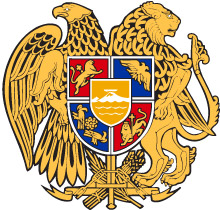  N o              -Ն						            «         »                              2022ՆախագիծՀԱՅԱՍՏԱՆԻ ՀԱՆՐԱՊԵՏՈՒԹՅԱՆ ԿՐԹՈՒԹՅԱՆ ԵՎ ԳԻՏՈՒԹՅԱՆ ՆԱԽԱՐԱՐԻ 2012 ԹՎԱԿԱՆԻ ԴԵԿՏԵՄԲԵՐԻ 14-Ի N 1144-Ն ՀՐԱՄԱՆՈՒՄ ՓՈՓՈԽՈՒԹՅՈՒՆՆԵՐ ԵՎ ԼՐԱՑՈՒՄՆԵՐ ԿԱՏԱՐԵԼՈՒ ՄԱՍԻՆՀիմք ընդունելով «Նորմատիվ իրավական ակտերի մասին» օրենքի 33-րդ, 34-րդ հոդվածների 1-ին մասերը՝Հ Ր Ա Մ Ա Յ ՈՒ Մ  Ե ՄՀայաստանի Հանրապետության կրթության և գիտության նախարարի 2012 թվականի դեկտեմբերի 14-ի «Հանրակրթական, այդ թվում՝ նախադպրոցական, ուսումնական հաստատություններում օգտագործվող ձեռնարկների փորձաքննության և գործածության երաշխավորման կարգը հաստատելու մասին» N 1144-Ն հրամանի հավելվածը շարադրել նոր խմբագրությամբ՝ համաձայն հավելվածի։Սույն հրամանն ուժի մեջ է մտնում պաշտոնական հրապարակմանը հաջորդող օրվանից:ԺԱՆՆԱ  ԱՆԴՐԵԱՍՅԱՆՀավելված ՀՀ կրթության, գիտության, մշակույթի
և սպորտի նախարարի 2022 թվականի
_____________ ___-ի N____-Ն հրամանի Կ Ա Ր ԳՀԱՆՐԱԿՐԹԱԿԱՆ, ԱՅԴ ԹՎՈՒՄ` ՆԱԽԱԴՊՐՈՑԱԿԱՆ, ՈՒՍՈՒՄՆԱԿԱՆ ՀԱՍՏԱՏՈՒԹՅՈՒՆՆԵՐՈՒՄ ՕԳՏԱԳՈՐԾՎՈՂ ՁԵՌՆԱՐԿՆԵՐԻ ՓՈՐՁԱՔՆՆՈՒԹՅԱՆ ԵՎ ԳՈՐԾԱԾՈՒԹՅԱՆ ԵՐԱՇԽԱՎՈՐՄԱՆI. ԸՆԴՀԱՆՈՒՐ ԴՐՈՒՅԹՆԵՐ1. Սույն կարգով կարգավորվում է Հայաստանի Հանրապետության կրթության, գիտության, մշակույթի և սպորտի նախարարության (այսուհետ` Նախարարություն) կողմից հանրակրթական, այդ թվում` նախադպրոցական, ուսումնական հաստատություններում` անկախ դրանց կազմակերպաիրավական ձևից և ենթակայությունից (այսուհետ` Հաստատություն) օգտագործվող ձեռնարկների` ուսումնաօժանդակ նյութերի և ուսումնադիտողական պարագաների, ուսումնամեթոդական ուղեցույցների, ուսումնամեթոդական գրականության, ուսումնադիդակտիկ նյութերի, շտեմարանների, թեստերի, վարժությունների և խնդիրների ժողովածուների, քրեստոմատիաների, ինչպես նաև մանկական և դպրոցական գրականության (այսուհետ` Ուսումնական նյութ) փորձաքննության և գործածության երաշխավորման հետ կապված իրավահարաբերությունները:2. Ուսումնական նյութի գործածության երաշխավորության գործընթացն իրականացվում է փորձաքննության միջոցով: Փորձաքննությունը փորձագետի կողմից Ուսումնական նյութի` հեղինակային բնօրինակի (թարգմանական օրինակի) վերլուծության գործընթաց է, որի նպատակը համապատասխան նյութին ներկայացվող պահանջներին հեղինակային բնօրինակի (թարգմանական օրինակի) համապատասխանության բացահայտումն է:3. Փորձաքննության ներկայացված աշխատանքն Ուսումնական նյութի որևէ տեսակին համապատասխանությունը որոշելիս` հիմք են ընդունվում Հայաստանի Հանրապետության հանրակրթության, այդ թվում` նախադպրոցական կրթության բովանդակությունը, ուսուցման գործընթացը կանոնակարգող իրավական ակտերը, մանկավարժական, գիտական գրականության մեջ ընդունված սահմանումները, հասկացությունները, ձևակերպումները և սույն կարգի դրույթները:4. Փորձաքննության ներկայացվող աշխատանքի ընդհանրական պահանջներն են.1) ուսումնական նյութը պետք է համապատասխանի Հանրակրթության պետական չափորոշչի պահանջներին,2) ուսումնական նյութը պետք է ներկայացնի միայն ստույգ, գիտականորեն հաստատված և ճշգրիտ տեղեկատվություն, վարկածների վերաբերյալ տեղեկատվության ընդգրկման պարագայում՝ հստակ նշում պարունակի այդ մասին, օգտագործվեն միայն գիտականորեն շրջանառվող վարկածներ,3) ուսումնական նյութի մեջ պետք է ապահովված լինեն պատշաճ հղումները (այդ թվում՝ էլեկտրոնային հասցեների հղումներ) օգտագործված բոլոր նյութերին և աղբյուրներին,4) ուսումնական նյութը պետք է հնարավորություն ընձեռի բազմակողմանիորեն ծանոթանալու ներկայացվող թեմային և նպաստի սովորողի մոտ դրա վերաբերյալ սեփական դիրքորոշման ու կարծիքի ձևավորմանը,5) սովորողներին ուղղված ուսումնական նյութը պետք է լինի մատչելի՝ համապատասխանելով տվյալ տարիքի սովորողի լեզվամտածողությանը, խուսափելով մասնագիտական և գիտական եզրույթների անհարկի գործածումից, երկարաշունչ նախադասություններից՝ կիրառելով հասկանալի բովանդակությամբ նախադասություններ, ներառի պարզ օրինակներ, վարժություններ՝ ըստ անհրաժեշտության,6) մանկավարժական աշխատողներին ուղղված ուսումնական նյութը պետք է համապատասխանի նրանց մասնագիտական զարգացման կարիքներին,7) ուսումնական նյութի մեջ պետք է ըստ անհրաժեշտության օգտագործվեն տեղեկատվության փոխանցման տարբեր եղանակներ՝ տեքստային, պատկերային, գրաֆիկական, թվային և այլ՝ փոխլրացման և համադրման սկզբունքով՝ խուսափելով անհարկի կրկնություններից:5. Փորձաքննության արդյունքում կազմվում է փորձագիտական եզրակացություն: Փորձագիտական եզրակացությունն ընդգրկում է փորձաքննության ներկայացված Ուսումնական նյութի ամբողջական վերլուծությունը` ներառելով փաստարկներ և հիմնավորումներ հեղինակային աշխատանքի՝ Հանրակրթության պետական չափորոշչի պահանջներին, ուսումնական հրատարակության բովանդակությանը և կառուցվածքին ներկայացվող չափանիշներին և ցուցիչներին (գիտականություն, մատչելիություն, մանկավարժական, մեթոդական, լեզվաոճական և այլ բնութագրիչներ) համապատասխանության վերաբերյալ:6. Ուսումնական գրականության փորձաքննությունն իրականացնում է «Կրթության զարգացման և նորարարությունների ազգային կենտրոն» հիմնադրամը (այսուհետ՝ ԿԶՆԱԿ)՝ իր մասնագետների, մասնագիտական խմբերի, բարձրագույն մասնագիտական, նախնական և միջին մասնագիտական կրթություն իրականացնող ուսումնական հաստատությունների համապատասխան ստորաբաժանումների (ամբիոններ) մասնագետների, հանրակրթական, նախադպրոցական ուսումնական հաստատությունների մանկավարժական աշխատողների և ըստ անհրաժեշտության ՀՀ գիտությունների ազգային ակադեմիայի համակարգի գիտական, գիտահետազոտական կազմակերպությունների գիտաշխատողների ներգրավմամբ:7. Նախարարությունն իրավասու է Ուսումնական նյութի փորձաքննությունը պատվիրել և իրականացնել նաև այլ կազմակերպությունների միջոցով` սույն կարգի պահանջներին համապատասխան:II. ՈՒՍՈՒՄՆԱԿԱՆ ՆՅՈՒԹԻ ՓՈՐՁԱՔՆՆՈՒԹՅԱՆ ԵՎ ԳՈՐԾԱԾՈՒԹՅԱՆ ԵՐԱՇԽԱՎՈՐՄԱՆ ԳՈՐԾԸՆԹԱՑԸ8. Սույն կարգի 1-ին կետում թվարկված Ուսումնական նյութի տեսակները ԿԶՆԱԿ փորձաքննության են ներկայացվում հեղինակի (հեղինակների), հրատարակչի, պետական պատվերով նախատեսվածների դեպքում` Նախարարության (այսուհետ` Պատվիրատու) կողմից:9. Փորձաքննությունը վճարովի է, 1 մամուլի համար՝ 15000 ՀՀ դրամ:10. Աշխատանքը (թղթային և էլեկտրոնային տարբերակով) Պատվիրատուից ստանալուց հետո, ԿԶՆԱԿ-ը 30-օրյա ժամկետում իրականացնում է փորձաքննություն և կազմում փորձագիտական եզրակացություն: Անհրաժեշտության դեպքում փորձաքննության ժամկետը կարող է երկարաձգվել` այդ մասին տեղեկացնելով Պատվիրատուին` նշելով երկարաձգման պատճառները և ժամկետը:11. Փորձագիտական եզրակացությունը Պատվիրատուի կողմից ներկայացվում է Նախարարություն, բացառությամբ պետական պատվերով նախատեսվածների, որոնք Նախարարություն են ներկայացվում ԿԶՆԱԿ-ի կողմից:12. Փորձագիտական դրական եզրակացության հիման վրա ՀՀ կրթության, գիտության, մշակույթի և սպորտի նախարարը ներկայացված Ուսումնական նյութը հրամանով երաշխավորում է գործածության:13. Բացասական եզրակացության դեպքում Ուսումնական նյութը վերադարձվում է ներկայացնողին` կցելով հիմնավորումները:14. Պետական պատվերով ներկայացված Ուսումնական նյութը փորձագիտական բացասական եզրակացության դեպքում Նախարարությունը վերադարձնում է հեղինակին` կցելով փորձագիտական եզրակացությունը:15. Փորձագիտական եզրակացության վերաբերյալ անհամաձայնությունների, դիտողությունների, առարկությունների դեպքում Պատվիրատուն կարող է դիմել փորձաքննությունն իրականացնող կազմակերպություն` կրկնակի փորձաքննություն իրականացնելու նպատակով:ՀավելվածՀՀ կրթության և գիտության նախարարի 2012 թ.-ի դեկտեմբերի 14-ի N 1144-Ն հրամանի